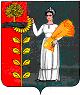 РОССИЙСКАЯ ФЕДЕРАЦИЯ СОВЕТ ДЕПУТАТОВ СЕЛЬСКОГО ПОСЕЛЕНИЯМАЗЕЙСКИЙ СЕЛЬСОВЕТДобринского муниципального района Липецкой области28- сессия депутатов шестого созываР Е Ш Е Н И Е     « 07 » апреля 2023г.                                                                             № 99-рсОб исполнении бюджета сельского  поселения Мазейский сельсовет Добринского муниципального района Липецкой области Российской Федерации за 2022 год                Рассмотрев представленный главой администрации сельского поселения Мазейский сельсовет Добринского муниципального района   отчет  «Об исполнении бюджета сельского  поселения Мазейский сельсовет Добринского муниципального района Липецкой области Российской Федерации за 2022 год», руководствуясь Положением «О бюджетном процессе сельского поселения Мазейский сельсовет» от 20.04.2020г.  № 197-рс ст.57,  Уставом сельского поселения и  учитывая решение постоянной комиссии по экономике, бюджету, муниципальной собственности и социальным вопросам, Совет депутатов сельского поселения Мазейский сельсовет                      Р Е Ш И Л:        1.Утвердить отчет «Об исполнении бюджета сельского  поселения Мазейский сельсовет Добринского муниципального района   Липецкой области Российской Федерации за 2022 год» (прилагается)   2.Направить указанный нормативно-правовой акт главе сельского поселения для подписания и официального обнародования.                                                                 3. Настоящее решение вступает в силу со дня его официального обнародованияПредседатель Совета депутатов                                         сельского поселения Мазейский сельсовет                         А.Н.Никитин                  УтвержденРешением Совета депутатов сельского поселения Мазейский сельсоветДобринского муниципального района от  07.04.2023г. № 99-рсОТЧЕТоб исполнении бюджета сельского поселения Мазейский сельсовет Добринского муниципального районаЛипецкой области Российской Федерации за 2022 год    	1.Утвердить отчет об исполнении бюджета сельского  поселения Мазейский сельсовет Добринского муниципального района   Липецкой области Российской Федерации за 2022 год  по доходам в сумме     6 026 458 рублей 27 копеек  и по расходам  в  сумме  6 469 760 рублей 58 копеек с превышением  расходов над доходами (дефицитом) в сумме 443 302 рубля 31 копейка.Утвердить исполнение бюджета сельского поселения по следующим показателям: - доходы бюджета сельского поселения  по кодам классификации доходов бюджетов, согласно приложения 1;- расходы бюджета по разделам и подразделам классификации расходов бюджета, согласно приложения 2;- расходы бюджета по ведомственной структуре расходов бюджета сельского поселения, согласно приложения 3;- доходы бюджета по кодам видов доходов, подвидов доходов, классификации операций сектора государственного управления, относящихся к доходам бюджета за 2022 год, согласно приложения 4;- источники финансирования дефицита бюджета по кодам классификации источников финансирования дефицита бюджета за 2022 год, согласно приложения 5;- источников финансирования дефицита бюджета за 2022 год по кодам групп, подгрупп, статей, видов источники финансирования дефицитов бюджетов классификации операций сектора государственного управления, относящихся к источникам финансирования дефицита бюджета, согласно приложения 6;	2.  Настоящий нормативный правовой акт ступает в силу со дня его официального обнародования.Глава администрации сельского поселения Мазейский сельсовет                                     Н.И.ТимиревПриложение № 1к отчету об исполнении бюджета сельского поселения Мазейский сельсовет Добринского муниципального района Липецкой области Российской Федерации за 2022 годОбъем поступления доходов  в  бюджет сельского поселения                                                                                                                           на 2022 годПриложение №2к отчету об исполнении бюджета сельского поселения Мазейский сельсовет Добринского муниципального района Липецкой области Российской Федерации за 2022 годРаспределение бюджетных ассигнований сельского поселенияпо разделам и подразделам классификации расходов бюджетов Российской  Федерации за 2022 год 	руб.Приложение № 3к отчету об исполнении бюджета сельского поселения Мазейский сельсовет Добринского муниципального района Липецкой области Российской Федерации за 2022 годВЕДОМСТВЕННАЯ   СТРУКТУРАрасходов бюджета сельского поселения на 2022 год                                                                                                	                        руб.                                                                         Приложение  5к отчету об исполнении бюджета сельского поселения Мазейский сельсовет Добринского муниципального района Липецкой области Российской Федерации за 2022 годИСТОЧНИКИ  ФИНАНСИРОВАНИЯ ДЕФИЦИТА  БЮДЖЕТА СЕЛЬСКОГО ПОСЕЛЕНИЯ  ЗА 2022 ГОД 						Руб. Приложение  6к отчету об исполнении бюджета сельского поселения Мазейский сельсовет Добринского муниципального района Липецкой области Российской Федерации за 2022 годод бюджетной классификацииод бюджетной классификацииод бюджетной классификацииод бюджетной классификацииНаименование показателейСумма                           2022 г.од бюджетной классификацииод бюджетной классификацииод бюджетной классификацииод бюджетной классификацииНаименование показателейСумма                           2022 г.Налоговые доходы и нена1 686 735,49101 02000 00 0000 110101 02000 00 0000 110101 02000 00 0000 110101 02000 00 0000 110Налог на доходы с физических лиц283922,12105 01000 00 0000 110105 01000 00 0000 110105 01000 00 0000 110105 01000 00 0000 110Налог, взимаемый в связи с применением упрощенной системы налогообложения660 785,98105 03000 00 0000 110105 03000 00 0000 110105 03000 00 0000 110105 03000 00 0000 110Единый сельскохозяйственный налог130 474,25106 01000 00 0000 110106 01000 00 0000 110106 01000 00 0000 110106 01000 00 0000 110Налог на имущество с физических лиц38 167,44106 06000 00 0000 110106 06000 00 0000 110106 06000 00 0000 110106 06000 00 0000 110Земельный налог518 404,70114 02000 00 0000 440114 02000 00 0000 440114 02000 00 0000 440114 02000 00 0000 440Доходы от реализации имущества, находящегося в государственной и муниципальной собственности (за исключением движимого имущества бюджетных и автономных учреждений, а также имущества государственных и муниципальных унитарных предприятий, в том числе казенных)54 981,00Неналоговые доходы 15 000,00 117 14000 00 0000 150 117 14000 00 0000 150 117 14000 00 0000 150 117 14000 00 0000 150Средства самообложения граждан15 000,00100 00000 00 0000 000100 00000 00 0000 000100 00000 00 0000 000100 00000 00 0000 000Итого собственных доходов 1 701 735,49202 15001 10 0000 150202 15001 10 0000 150202 15001 10 0000 150202 15001 10 0000 150Дотация на выравнивание бюджетной обеспеченности поселений2 521 297,00202 15002 10 0000 150202 15002 10 0000 150202 15002 10 0000 150202 15002 10 0000 150Дотация на поддержку мер по обеспечению сбалансированности местных бюджетов548 001,00202 35118 10 0000 150202 35118 10 0000 150202 35118 10 0000 150202 35118 10 0000 150Субвенция бюджетам поселений на осуществление первичного воинского учета на территориях, где отсутствуют военные комиссариаты96 900,00202 29999 10 0000 150202 29999 10 0000 150202 29999 10 0000 150202 29999 10 0000 150Прочие субсидии бюджетам сельских поселений10 435,33202 40014 10 0000 150202 40014 10 0000 150202 40014 10 0000 150202 40014 10 0000 150Межбюджетные трансферты, передаваемые бюджетам сельских поселений из бюджетов муниципальных районов на осуществление части полномочий  по решению вопросов местного значения в соответствии с заключенными соглашениями496 627,16 202 49999 10 0000 150 202 49999 10 0000 150 202 49999 10 0000 150 202 49999 10 0000 150Субсидии бюджетам сельских поселений на обеспечение комплексного развития сельских территорий 328 111,94 202 90054 10 0000 150 202 90054 10 0000 150 202 90054 10 0000 150 202 90054 10 0000 150Прочие безвозмездные поступления в бюджеты сельских поселений от бюджетов муниципальных районов200 000,00207 05030 10 0000 150207 05030 10 0000 150207 05030 10 0000 150207 05030 10 0000 150Прочие безвозмездные поступления в бюджеты сельских поселений123 350,35200 00000 00 0000 000200 00000 00 0000 000200 00000 00 0000 000200 00000 00 0000 000Безвозмездные поступления, всего4 324 722,78ВСЕГО ДОХОДОВ6 026 458,27НаименованиеРазделПодразделСуммаВсего6 469 760,58Общегосударственные вопросы013 396 661,08Функционирование высшего должностного лица субъекта Российской Федерации и муниципального образования01021 029 864,10Функционирование Правительства Российской Федерации, высших исполнительных органов государственной власти субъектов Российской Федерации, местных администраций 01042 208 771,98Обеспечение деятельности финансовых, налоговых и таможенных органов и органов финансового(финансово-бюджетного) надзора0106129 025,00Другие общегосударственные вопросы011329 000,00Национальная оборона0296 900,00Мобилизационная и вневойсковая подготовка020396 900,00Национальная экономика04496 627,16Дорожное хозяйство (дорожные фонды)0409496 627,16Жилищно-коммунальное хозяйство051 103 347,34Благоустройство05031 103 347,34Культура, кинематография081 376 225,00Культура 08011 376 225,00НаименованиеГлавныйраспорядительРазделПодразделЦелевая статьяВид расходовСуммаАдминистрация сельского поселения Мазейский сельсовет Добринского муниципального района Липецкой области Российской Федерации, всего9096 469 760,58Общегосударственные вопросы909013 396 661,08Функционирование высшего должностного лица субъекта Российской Федерации и муниципального образования90901021 029 864,10Непрограммные расходы бюджета сельского поселения909010299 0 00 000001 029 864,10Обеспечение деятельности органов местного самоуправления сельского поселения 909010299 1 00 000001 029 864,10Обеспечение деятельности главы местной администрации (исполнительно-распорядительного органа муниципального образования) 909010299 1 00 000501 029 864,10Расходы на выплаты персоналу в целях обеспечения выполнения функций государственными (муниципальными) органами, казенными учреждениями, органами управления государственными внебюджетными фондами909010299 1 00 000501001 029 864,10Функционирование Правительства Российской Федерации, высших исполнительных органов государственной власти субъектов Российской Федерации, местных администраций 90901042 208 771,98Непрограммные расходы бюджета сельского поселения909010499 0 00 000002 208 771,98Иные непрограммные мероприятия 909010499 9 00 000002 208 771,98Расходы на выплаты по оплате труда работников органов местного самоуправления 909010499 9 00 001101 660 406,79Расходы на выплаты персоналу в целях обеспечения выполнения функций государственными (муниципальными) органами, казенными учреждениями, органами управления государственными внебюджетными фондами909010499 9 00 001101001 660 406,79Расходы на обеспечение функций органов местного самоуправления (за исключением расходов на выплаты по оплате труда работников указанных органов)909010499 9 00 00120548 365,19Закупка товаров, работ и услуг для обеспечения государственных (муниципальных) нужд909010499 9 00 00120200545 835,19Иные бюджетные ассигнования909010499 9 00 001208002 530,00Обеспечение деятельности финансовых, налоговых и таможенных органов и органов финансового (финансово-бюджетного) надзора9090106129 025,00Непрограммные расходы бюджета сельского поселения909010699 0 00 00000129 025,00Иные непрограммные мероприятия909010699 9 00 00000129 025,00Межбюджетные трансферты бюджету муниципального района из бюджета сельского поселения на осуществление части полномочий по решению вопросов местного значения в соответствии с заключенным соглашением 909010699 9 00 00130129 025,00Межбюджетные трансферты909010699 9 00 00130500129 025,00Другие общегосударственные вопросы909011329 000,00Муниципальная программа сельского поселения «Устойчивое развитие территории сельского поселения Мазейский сельсовет на 2019-2025 годы»909011301 0 00 0000025 000,00Подпрограмма «Обеспечение реализации муниципальной политики на территории сельского поселения Мазейский  сельсовет»909011301 4 00 0000025 000,00Основное мероприятие «Приобретение программного обеспечения,  услуг по сопровождению сетевого программного обеспечения в сельском поселении»909011301 4 02 0000016 000,00Приобретение программного обеспечения по электронному ведению похозяйственного учета 909011301 4 02 S679016 000,00Закупка товаров, работ и услуг для обеспечения государственных (муниципальных) нужд909011301 4 02 S679020016 000,00Основное мероприятие «Разработка документации и экологическое сопровождение по охране окружающей природной среды»9090113014 04 000009 000,00Расходы по разработке документации и экологическому сопровождению по охране окружающей природной среды909011301 4 04 202809 000,00Закупка товаров, работ и услуг для обеспечения государственных (муниципальных) нужд909011301 4 04 202802009 000,00Непрограммные расходы бюджета сельского поселения909011399 0 00 000004 000,00Иные непрограммные мероприятия909011399 9 00 000004 000,00Межбюджетные трансферты бюджету муниципального района на осуществление полномочий в части закупок товаров, работ, услуг конкурентными способами определения поставщиков (подрядчиков, исполнителей) в соответствии с заключенным соглашением 909011399 9 00 071004 000,00Межбюджетные трансферты909011399 9 00 071005004 000,00Национальная оборона9090296 900,00Мобилизационная  и вневойсковая подготовка909020396 900,00Непрограммные расходы бюджета сельского поселения909020399 0 00 0000096 900,00Иные непрограммные мероприятия 909020399 9 00 0000096 900,00Осуществление первичного воинского учета на территориях, где отсутствуют военные комиссариаты909020399 9 00 5118096 900,00Расходы на выплаты персоналу в целях обеспечения выполнения функций государственными (муниципальными) органами, казенными учреждениями, органами управления государственными внебюджетными фондами909020399 9 00 5118010090 500,00Закупка товаров, работ и услуг для  обеспечения государственных (муниципальных) нужд909020399 9 00 511802006 400,00Национальная экономика90904496 627,16Дорожное хозяйство (дорожные фонды)9090409496 627,16Муниципальная программа сельского поселения «Устойчивое развитие территории сельского поселения Мазейский сельсовет на 2019-2025 годы»9090409010 00 00000496 627,16Подпрограмма «Обеспечение населения качественной, развитой инфраструктурой и повышение уровня благоустройства территории сельского поселения Мазейский  сельсовет»9090409011 00 00000496 627,16Основное мероприятие «Содержание  инженерной инфраструктуры сельского поселения Мазейский сельсовет»909040901 1 01 00000496 627,16Расходы на содержание дорог909040901 1 01 41100496 627,16Закупка товаров, работ и услуг для  обеспечения государственных (муниципальных) нужд909040901 1 01 41100200496 627,16Жилищно-коммунальное хозяйство909051 103 347,34Благоустройство90905031 103 347,34Муниципальная программа сельского поселения «Устойчивое развитие территории сельского поселения Мазейский сельсовет на 2019-2025 годы»909050301 0 00 000001 015 815,34Подпрограмма «Обеспечение населения качественной, развитой инфраструктурой и повышение уровня благоустройства территории сельского поселения Мазейский  сельсовет»909050301 1 00 000001 015 815,34Основное мероприятие «Текущие расходы на содержание и поддержание в рабочем состоянии систем уличного освещения сельского поселения»909050301 1 02 00000467 592,00Расходы на уличное освещение 909050301 1 02 20010467 592,00Закупка товаров, работ и услуг для обеспечения государственных (муниципальных) нужд909050301 1 02 20010200467 592,00Основное мероприятие «Прочие мероприятия по благоустройств сельского поселения»909050301 1 05 0000079 492,00Реализация направления расходов основного мероприятия «Прочие мероприятия по благоустройству сельского поселения»909050301 1 05 9999979 492,00Закупка товаров, работ и услуг для обеспечения государственных (муниципальных) нужд909050301 0 05 9999920079 492,00Основное мероприятие «Организация благоустройства сельского поселения»909050301 1 10 00000468 731,34Расходы на устройство площадок ТКО909050301 1 10 L5763468 731,34Закупка товаров, работ и услуг для обеспечения государственных (муниципальных) нужд909050301 1 10 L5763200468 731,34Непрограммные расходы бюджета сельского поселения909050399 0 00 0000087 532,00Резервные фонды909050399 2 00 0000087 532,00Резервный фонд администрации сельского поселения 909050399 2 00 0500087 532,00Закупка товаров, работ и услуг для обеспечения государственных (муниципальных) нужд909050399 2 00 0500020087 532,00Культура, кинематография 909081 376 225,00Культура 90908011 376 225,00Муниципальная программа сельского поселения «Устойчивое развитие терри-тории сельского поселения Мазейский сельсовет на 2019-2025 годы»909080101 0 00 000001 263 757,00Подпрограмма «Развитие социальной сферы на территории сельского поселения Мазейский сельсовет»909080101 2 00 000001 263 757,00Основное мероприятие «Создание условий и проведение мероприятий, направленных на развитие культуры сельского поселения»909080101 2 02 000001 263 757,00Межбюджетные трансферты бюджету муниципального района на осуществление полномочий в части создания условий для организации досуга и обеспечения жителей поселений услугами организаций культуры в соответствии с заключенным соглашением909080101 2 02 091001 263 757,00Межбюджетные трансферты909080101 2 02 091005001 263 757,00Непрограммные расходы бюджета сельского поселения909080199 0 00 00000112 468,00Резервные фонды909080199 2 00 00000112 468,00Резервный фонд администрации сельского поселения 909080199 2 00 05000112 468,00Закупка товаров, работ и услуг для обеспечения государственных (муниципальных) нужд909080199 2 00 05000200112 468,00Приложение  4к отчету об исполнении бюджета сельского поселения Мазейский сельсовет Добринского муниципального района Липецкой области Российской Федерации за 2022 годДОХОДЫДОХОДЫБЮДЖЕТА СЕЛЬСКОГО ПОСЕЛЕНИЯ МАЗЕЙСКИЙ СЕЛЬСОВЕТ ДОБРИНСКОГО  МУНИЦИПАЛЬНОГО  РАЙОНА  ПО  КОДАМ  ВИДОВ БЮДЖЕТА СЕЛЬСКОГО ПОСЕЛЕНИЯ МАЗЕЙСКИЙ СЕЛЬСОВЕТ ДОБРИНСКОГО  МУНИЦИПАЛЬНОГО  РАЙОНА  ПО  КОДАМ  ВИДОВ ДОХОДОВ, ПОДВИДОВ ДОХОДОВ, КЛАССИФИКАЦИИ ОПЕРАЦИЙ СЕКТОРА ДОХОДОВ, ПОДВИДОВ ДОХОДОВ, КЛАССИФИКАЦИИ ОПЕРАЦИЙ СЕКТОРА ГОСУДАРСТВЕННОГО УПРАВЛЕНИЯ, ОТНОСЯЩИХСЯ К ДОХОДАМ ЗА 2022 год                                                                                                                                                              Руб.ГОСУДАРСТВЕННОГО УПРАВЛЕНИЯ, ОТНОСЯЩИХСЯ К ДОХОДАМ ЗА 2022 год                                                                                                                                                              Руб.Наименование групп, подгрупп, статей, подстатей, элементов, кодов экономической  классификации источников внутреннего финансирования  дефицита бюджетаКодадминистратораКод  бюджетнойклассификацииСуммаИзменение остатков на счетах по учету средств бюджета сельского поселения90901 05 00 00 10 0000 000443 302,31ИТОГО443 302,31ИСТОЧНИКИ ФИНАНСИРОВАНИЯ ДЕФИЦИТА БЮДЖЕТА СЕЛЬСКОГО ПОСЕЛЕНИЯИСТОЧНИКИ ФИНАНСИРОВАНИЯ ДЕФИЦИТА БЮДЖЕТА СЕЛЬСКОГО ПОСЕЛЕНИЯИСТОЧНИКИ ФИНАНСИРОВАНИЯ ДЕФИЦИТА БЮДЖЕТА СЕЛЬСКОГО ПОСЕЛЕНИЯМАЗЕЙСКИЙ СЕЛЬСОВЕТ ДОБРИНСКОГО МУНИЦИПАЛЬНОГО РАЙОНА ЗА 2022 ГОДМАЗЕЙСКИЙ СЕЛЬСОВЕТ ДОБРИНСКОГО МУНИЦИПАЛЬНОГО РАЙОНА ЗА 2022 ГОДМАЗЕЙСКИЙ СЕЛЬСОВЕТ ДОБРИНСКОГО МУНИЦИПАЛЬНОГО РАЙОНА ЗА 2022 ГОДПО КОДАМ ГРУПП, ПОДГРУПП, СТАТЕЙ, ВИДОВ ИСТОЧНИКОВПО КОДАМ ГРУПП, ПОДГРУПП, СТАТЕЙ, ВИДОВ ИСТОЧНИКОВПО КОДАМ ГРУПП, ПОДГРУПП, СТАТЕЙ, ВИДОВ ИСТОЧНИКОВФИНАНСИРОВАНИЯ ДЕФИЦИТОВ БЮДЖЕТОВ, КЛАССИФИКАЦИИ ФИНАНСИРОВАНИЯ ДЕФИЦИТОВ БЮДЖЕТОВ, КЛАССИФИКАЦИИ ФИНАНСИРОВАНИЯ ДЕФИЦИТОВ БЮДЖЕТОВ, КЛАССИФИКАЦИИ ОПЕРАЦИЙ СЕКТОРА ГОСУДАРСТВЕННОГО УПРАВЛЕНИЯ, ОТНОСЯЩИХСЯОПЕРАЦИЙ СЕКТОРА ГОСУДАРСТВЕННОГО УПРАВЛЕНИЯ, ОТНОСЯЩИХСЯОПЕРАЦИЙ СЕКТОРА ГОСУДАРСТВЕННОГО УПРАВЛЕНИЯ, ОТНОСЯЩИХСЯ К ИСТОЧНИКАМ ФИНАНСИРОВАНИЯ ДЕФИЦИТОВ БЮДЖЕТОВ К ИСТОЧНИКАМ ФИНАНСИРОВАНИЯ ДЕФИЦИТОВ БЮДЖЕТОВ К ИСТОЧНИКАМ ФИНАНСИРОВАНИЯ ДЕФИЦИТОВ БЮДЖЕТОВРуб.Наименование 
показателяКод источника по бюджетной классификацииСумма Наименование 
показателяКод источника по бюджетной классификацииСумма 1326Источники финансирования дефицита бюджетов - всегох443 302,31     в том числе:источники внутреннего финансированияхиз них:источники внешнего финансирования х-из них:изменение остатков средствх443 302,31  Изменение остатков средств на счетах по учету средств бюджетов 000 0105000000 0000 000443 302,31увеличение остатков средств, всегох-6 117 493,46  Увеличение прочих остатков средств бюджетов 000 0105020000 0000 500-6 117 493,46  Увеличение прочих остатков денежных средств бюджетов 000 0105020100 0000 510-6 117 493,46  Увеличение прочих остатков денежных средств  бюджетов сельских поселений 000 0105020110 0000 510-6 117 493,46уменьшение остатков средств, всегох6 560 795,77  Уменьшение прочих остатков средств бюджетов 000 0105020000 0000 6006 560 795,77  Уменьшение прочих остатков денежных средств бюджетов 000 0105020100 0000 6106 560 795,77  Уменьшение прочих остатков денежных средств бюджетов сельских поселений  000 0105020110 0000 6106 560 795,77